 Grundmise en place Liste für das Qualifikationsverfahren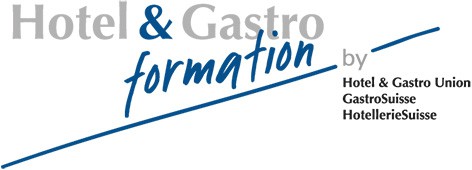 Für alle Warenkörbe geltend© Hotel & Gastro formation Schweiz	Version 2024	Qualifikationsverfahren 2024 / BiVo Koch 2010